§9410.  Effect of change or errorIf a change or error in an electronic record occurs in a transmission between parties to a transaction, the following rules apply.  [PL 1999, c. 762, §2 (NEW).]1.  Security procedure used.  If the parties have agreed to use a security procedure to detect changes or errors and one party has conformed to the procedure but the other party has not and the nonconforming party would have detected the change or error had that party also conformed, the conforming party may avoid the effect of the changed or erroneous electronic record.[PL 1999, c. 762, §2 (NEW).]2.  Electronic agent.  In an automated transaction involving an individual, the individual may avoid the effect of an electronic record that resulted from an error made by the individual in dealing with the electronic agent of a person if the electronic agent did not provide an opportunity for the prevention or correction of the error and, at the time the individual learns of the error, the individual:A.  Promptly notifies the other person of the error and that the individual did not intend to be bound by the electronic record received by the other person;  [PL 1999, c. 762, §2 (NEW).]B.  Takes reasonable steps, including steps that conform to the other person's reasonable instructions, to return to the other person or, if instructed by the other person, to destroy the consideration received, if any, as a result of the erroneous electronic record; and  [PL 1999, c. 762, §2 (NEW).]C.  Has not used or received any benefit or value from the consideration, if any, received from the other person.  [PL 1999, c. 762, §2 (NEW).][PL 1999, c. 762, §2 (NEW).]3.  Other law.  If neither subsection 1 nor subsection 2 is applicable, the change or error has the effect provided by other law, including the law governing mistake, and the parties' contract, if any.[PL 1999, c. 762, §2 (NEW).]4.  Variance by agreement.  Subsections 2 and 3 may not be varied by agreement.[PL 1999, c. 762, §2 (NEW).]SECTION HISTORYPL 1999, c. 762, §2 (NEW). The State of Maine claims a copyright in its codified statutes. If you intend to republish this material, we require that you include the following disclaimer in your publication:All copyrights and other rights to statutory text are reserved by the State of Maine. The text included in this publication reflects changes made through the First Regular and First Special Session of the 131st Maine Legislature and is current through November 1, 2023
                    . The text is subject to change without notice. It is a version that has not been officially certified by the Secretary of State. Refer to the Maine Revised Statutes Annotated and supplements for certified text.
                The Office of the Revisor of Statutes also requests that you send us one copy of any statutory publication you may produce. Our goal is not to restrict publishing activity, but to keep track of who is publishing what, to identify any needless duplication and to preserve the State's copyright rights.PLEASE NOTE: The Revisor's Office cannot perform research for or provide legal advice or interpretation of Maine law to the public. If you need legal assistance, please contact a qualified attorney.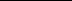 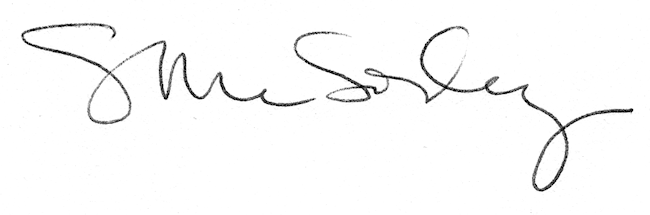 